Количество воспитанников по группам в 2020-2021 учебном году на 31.03.2021 г.Приказ "Об отчислении воспитанника" № 515 от 31.03.2021 г.Отчислено: 1 ребенок из группы  № 3 корпус 1Приказ "Об отчислении воспитанника" № 516 от 31.03.2021 г.Отчислено: 1 ребенок из группы  № 1 корпус 2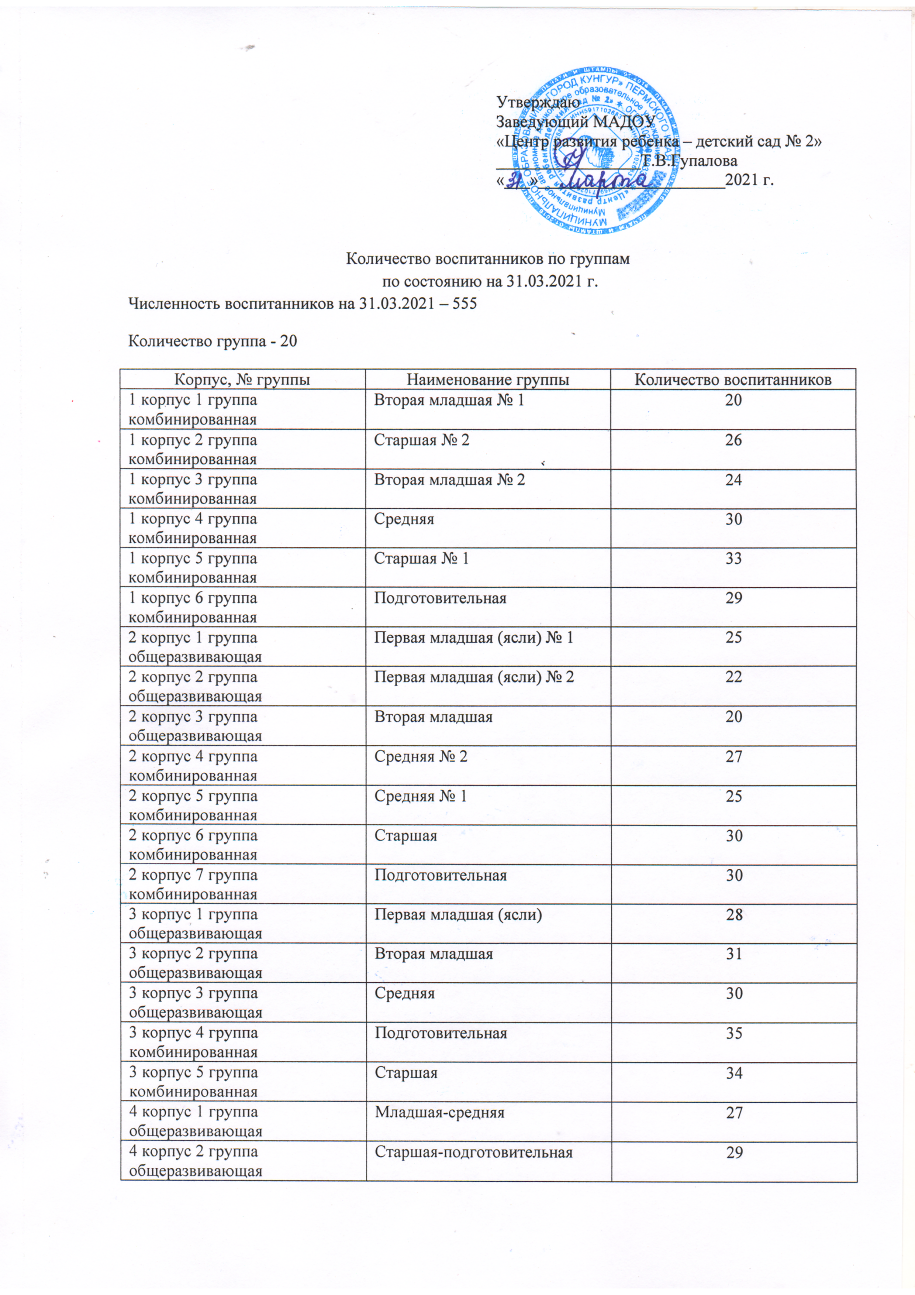 